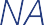 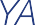 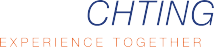 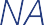 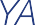 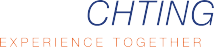 NEWS INFORMATIONMalmö, Sweden - February 22nd, 2017Navigare Yachting Announces Partnership with Ancasta International Boat SalesAncasta International Boat Sales will offer to UK boating enthusiasts a unique yacht investment opportunity with Navigare Yachting.The partnership will see those looking to buy a new boat offered the opportunity to invest in a yacht with Navigare Yachting while benefiting from a guaranteed income, up to seven years cost-free, hassle-free yacht management, and the option of holidays sailing their own yacht or taking advantage of Navigare’s worldwide locations to sail somewhere different.Those looking to buy through Ancasta’s partnership with Navigare Yachting can choose from a broad range of yachts including Beneteau, Jeanneau, Lagoon, Hanse, Nautitech, Bavaria and Fountaine Pajot. They then select one of Navigare Yachting’s primary operating destinations, where their yacht will be based. These are the British Virgin Islands, Croatia, Greece and Thailand.They can choose to purchase the boat outright and then lease it back to Navigare Yachting for charter, receiving up to 12% of their yacht purchase price per annum for seven years, guaranteed.Alternatively, two finance options are available, one with a lower initial investment and a stage payment towards the end of the term. The total investment with these finance options is around 55% of the original purchase price.Owners typically benefit from four to six weeks turn-key boat usage per annum, according to season, using a flexible ‘points’ system, where spare ‘points’ can be used to enjoy the occasional weekend break.Maintenance costs are covered as part of Navigare’s extensive servicing schedules. This helps residual values to stay strong; historically boats retain 55%-70% of the original purchase price. Insurance costs are also covered.At the end of the term, a detailed phase-out schedule ensures that yachts are returned to their owners to an exacting standard.Ancasta will act as UK agent to promote Navigare Yachting’s charter management and yacht investment programs in the UK.Yacht Sales Manager of Navigare Yachting Sara Östergaard is enthusiastic about the cooperation. “We are looking forward to support and work closely with Ancasta to promote and sell our yacht investment programs in the UK. We believe they are a strong and a professional partner and we are very excited to find out what we can accomplish together on the UK market”, says Sara.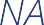 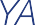 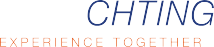 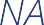 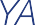 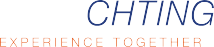 About Navigare YachtingNavigare Yachting is one of the world´s leading charter operators and manages the operation, sales of yachts for charter of 250 sailing yachts in 9 countries worldwide. Founded in 2001 and operated from their headquarters in Malmo, Sweden, they deliver sail charter yachts including the worldwide brands Jeanneau, Beneteau, Bavaria, Hanse, Lagoon and Fountaine Pajot. Navigare Yachting stands for solid solutions with a high standard sustainable business model and quality along with excellent personalised service.For more information on Navigare Yachting, visit www.navigare-yachting.com Contact: Jesper Rönngaard CEO, Navigare Yachting+46 73 372 71 99About Ancasta International Boat SalesAncasta International Boat Sales has 14 offices across EuropeAncasta is the UK’s largest Prestige Luxury Motor Yachts dealer, the UK’s largest Beneteau Power and the UK’s largest Beneteau Sail dealerAncasta is exclusive UK dealer for Lagoon CatamaransIn addition Ancasta is a new boat dealer for CNB Yacht Builders and McConaghy YachtsThe Ancasta Group incorporates Hamble Yacht Services Refit & Repair and Advanced Rigging and Hydraulics, both operating from Port Hamble.For more information on Ancasta visit www.ancasta.comVIP event invitationAncasta and Navigare Yachting are hosting a VIP event to be held in London on 16th March 2017. Those interested in this yacht investment opportunity will be able to find out more about the various programs available and how they can be tailored to suit individual needs. Anyone interested should visit http://www.ancasta.com/why-ancasta/partner-service-companies/navigare-yachting to confirm their interest in this event.